ALLEGATO 1  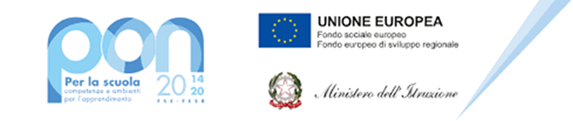 DOMANDA ESPERTO INTERNO DI COLLAUDATOREAl Dirigente Scolastico Istituto Comprensivo “G. PARINI” 	53049  – Torrita di Siena (Si)_ l _ sottoscritt _ ____________________________________________ nat_ a _________________________ (provincia di ___ ) il ___________________ e residente in _______________________________ (provincia di ____) c.a.p. ___________ via _____________________________________________________ n.____ tel. ______________________ e-mail ______________________________________________ CHIEDEdi partecipare, con riguardo al Progetto PON-FESR “Ambienti didattici innovativi per la Scuola dell’Infanzia” alla procedura di selezione, mediante valutazione comparativa, per il conferimento dell’incarico di:  ESPERTO INTERNO COLLAUDATORE*	_ l _ sottoscritt_ , consapevole delle sanzioni penali previste dall’art. 76 del DPR n. 445/2000 per le ipotesi di falsità in atti e dichiarazioni mendaci,dichiarasotto la propria responsabilità :1. di essere cittadin__ italian__ ; 2. di godere dei diritti politici; 3. di non aver subito condanne penali ovvero di avere i seguenti procedimenti penali in corso _________________________________________________________________________ ;4. di essere/non essere pubblico dipendente presso______________________________________________; 5. di essere in possesso dei requisiti di accesso, richiesti nell’Avviso pubblico relativo alla presente procedura di selezione, come specificato nell’allegato curriculum vitae; 6. di essere in possesso delle conoscenze/competenze necessarie per documentare la propria attività, attraverso l’uso della piattaforma telematica dei Fondi Strutturali; 7. di impegnarsi a svolgere la propria attività, come previsto dallo specifico calendario predisposto dal Dirigente scolastico; 8. di non essere collegato, per nessuna ragione, a Ditte o Società interessate alla partecipazione alla gara per la fornitura delle attrezzature informatiche, relativa al Progetto summenzionato;9. di essere un docente interno in servizio presso codesto Istituto. __l__ sottoscritt__ dichiara di aver preso visione e di accettare integralmente le disposizioni e le condizioni previste nell’Avviso pubblico di selezione. Si allegano: 1. Curriculum vitae formato europeo  2. Scheda autovalutazione titoli (All. 2)Luogo/Data ___________________________________ In fede __________________________________Informativa ai sensi dell’art.13 del D. L.vo n. 196 del 30.06.2003, recante norme sul trattamento dei dati personali.I dati sopra riportati sono raccolti ai fini del procedimento e per il quale sono rilasciati;saranno utilizzati esclusivamente per tale scopo e, comunque, nell’ambito delle attività istituzionali dell’Istituto Comprensivo “A. Manzi” di Calitri (AV) titolare del trattamento.All’interessato competono i diritti di cui all’art. 7 del D. L.vo 196/2003.__l__ sottoscritt__ ___________________________________________  nato/a a  ___________________________________________ il ________________________ autorizza il trattamento dei suoi dati personali, in conformità al D. L.vo 196/2003.Luogo/Data ____________________________   Firma __________________________________ 